МИНИСТЕРСТВО ОБРАЗОВАНИЯ И НАУКИ РОССИЙСКОЙ ФЕДЕРАЦИИФедеральное государственное бюджетное образовательное учреждениевысшего образования«КУБАНСКИЙ ГОСУДАРСТВЕННЫЙ УНИВЕРСИТЕТ»(ФГБОУ ВО «КубГУ»)Кафедра экономики предприятия, регионального и кадрового менеджментаКУРСОВАЯ РАБОТАЭКОНОМИЧЕСКИЙ МЕХАНИЗМ УПРАВЛЕНИЯ ПРЕДПРИЯТИЕМРаботу выполнила                                                		                А. С. Шамаева                             (подпись, дата)Факультет 			экономический			 курс		2		Специальность 	    38.05.01 – Экономическая безопасность			Научный руководительпреподаватель ________________________________________ А. В. Никитина                                (подпись, дата)Нормоконтролерканд. эк. наук, доцент 								 Д. Н. Ванян                                 (подпись, дата)Краснодар 2018Введение Актуальность выбранной темы работы заключается в том, что для предприятия все более важным становится точное, полное определение и предотвращение неоправданных расходов которых можно было бы избежать. Затраты - это не просто затраты, а расходы ресурсов, принявшие на рынке стоимостную форму. При бухгалтерском подходе затраты представляют фактический расход факторов производства для изготовления определенного количества продукции по ценам их приобретения. Затраты предприятия в бухгалтерской отчетности выступают в виде себестоимости продукции.Объектом исследований в отчете выступает ОАО «Славянский КХП».Предмет анализа – анализ финансовых методов управления организацией.Целью работы является изучение экономического механизма управления предприятия.Для достижения цели необходимо решить следующие задачи:– изучить обзор ключевых теорий, описывающих экономический механизм управления предприятием;– рассмотреть методику анализа и оценки эффективности экономического механизма управления предприятием;– рассмотреть общую характеристику предприятия;– рассмотреть структуру, динамику ключевых финансово-экономических и социально-трудовых показателей деятельности ОАО «Славянский КХП»;– проанализировать и оценить экономический механизм управления                       ОАО «Славянский КХП»;– рассмотреть «Дорожную карту» совершенствование механизма управления ОАО «Славянский КХП» в условиях усиления социально-экономических вызовов;– изучить мероприятия по совершенствованию экономического механизма управления ОАО «Славянский КХП» и расчёт эффекта от их внедрения.Теоретической базой работы, при изучении сущности финансовых механизмов управления организацией, были изучены теории современных авторов, таких как Алексейчева, Е.Ю, Арзуманова, Т.И., Басовский Л.Е.Изучение вышеперечисленной литературы показало, что существует множество изданий на тему управление затратами, отличающихся друг от друга комплексностью рассмотрения вопросов, спектром решаемых задач, методологической основой и инструментарием работы. Для решения задач курсовой работы использованы следующие методы: графический, табличный, коэффициентный, факторный анализ.Методологической и теоретической основой исследования являются труды отечественных ученых в области экономического анализа доходов, расходов и финансовых результатов, учебная литература, периодическая печать и Интернет-ресурсы.Анализируемый период: 2015-2017 гг.В качестве информационной базы работы используется бухгалтерская финансовая отчетность организации за 2015-2017 гг.Курсовая работа включает: введение, три главы, заключение, список литературы.1 Теоретико-методические основы изучения механизма управления предприятия1.1 Обзор ключевых теорий, описывающих экономический механизм управления предприятием В настоящее время для эффективной деятельности предприятия, в условиях конкуренции, нужно вовремя реагировать на различные изменения всех факторов, которые окружают предприятие, быстро и оперативно прослеживать изменения в своей позиции между экономическими агентами и на рынке. Необходимо постоянно оценивать положительные и отрицательные изменения в предпринимательской деятельности, как своей компании, так и компании-конкурентов. Анализ – это содержание и форма человеческого мышления, который глубоко изучается во множественном измерении и всеми возможными науками. Но анализ экономики, хозяйственной деятельности и ее конечных результатов (во всех отраслях, во всех проявлениях) – это область исключительно экономического анализа, которая может рассматриваться, как и в широком, так и узкопрофессиональном виде [5, c.125].Экономический анализ сложился в нашей стране и как самостоятельное направление прикладных научных исследований, и как сфера практической управленческой деятельности в экономике, и как учебная дисциплина. В научном плане экономический анализ представляет собой систему специальных знаний о задачах и методах исследования деятельности хозяйствующих субъектов и условий ее осуществления. Как сфера практической деятельности анализ ориентирован на оценку экономических процессов и явлений с целью обоснования решений по управлению предприятиями. Экономический анализ как учебная дисциплина направлен на приобретение обучающимися специальных профессиональных компетенций, необходимых как для теоретических научных исследований, так и для осуществления практических аналитических функций. Изучение условий, процессов и результатов хозяйствования отдельных субъектов предпринимательской деятельности (граждан, организаций, объединений, государственных органов) невозможно без анализа. Термин «анализ» (от греч. analisis) буквально означает расчленение, разложение изучаемого объекта на составляющие его части, элементы, позволяющее исследовать его различные стороны и дать характеристику его сущности. В диалектическом единстве с понятием «синтез» (от греч. synthesis — объединение, союз, соединение расчлененных частей в единое целое) анализ представляет собой основу любого научного исследования. Особое значение анализ имеет в экономике. Первые упоминания об экономическом анализе встречаются еще в литературных источниках Древнего Египта, а затем и Римской империи практически одновременно со свидетельствами о возникновении бухгалтерского учета. Однако его становление как самостоятельной прикладной науки произошло сравнительно недавно – в конце XIX – начале XX в. и было связано с несколькими причинами. Во-первых, практические потребности управления сложными производственно-коммерческими образованиями показали недостаточность использования интуитивных методов и примерных расчетов, ориентированных на опыт прошлого, которые применялись ранее на кустарных предприятиях.Оказалось, что без специальных систематизированных знаний по анализу хозяйственной деятельности не воз можно управлять экономическими процессами и принимать обоснованные решения. Возникла необходимость в создании инструментария не только для изучения и оценки деятельности предприятий, но и для поиска возможностей ее улучшения, путей более рационального использования всех видов ресурсов. Во-вторых, появление экономического анализа связано с развитием всей экономической науки. Вначале это было вызвано процессами дифференциации отдельных научных дисциплин [6, c.36].Экономический анализ является и важнейшей функцией управления предприятиями и корпорациями. Сущность экономического анализа определяет и его задачи. К таким задачам относятся: – объективная оценка количественных и качественных показателей, характеризующих уровень и динамику развития предприятия, его рыночные позиции и конкурентоспособность; – научное обоснование стратегии развития предприятия, его текущих и перспективных планов, инвестиционных и инновационных проектов, предполагаемых к заключению контрактов и их условий, наиболее рациональных управленческих решений; – оценка хода реализации и степени достижения стратегических целей, выполнения планов и договорных обязательств предприятия и его контрагентов, конкретных предпринимательских проектов; – выявление достижений и недостатков в работе предприятия; оценка эффективности использования предприятием своего производственного потенциала, материальных, трудовых и финансовых ресурсов; – оценка финансового состояния и финансовой результативности работы предприятия, стоимости бизнеса и его инвестиционной привлекательности; – изучение влияния внутренних и внешних, объективных и субъективных факторов на результаты хозяйственной деятельности предприятия; – комплексное исследование финансово-экономических, социальных и экологических аспектов деятельности предприятия, обеспечивающих перспективную устойчивость его развития; – общая комплексная оценка эффективности бизнеса; выявление резервов улучшения работы предприятия и повышения ее эффективности, обоснование мер их мобилизации; – оценка рисков хозяйственной деятельности и обоснование мер противодействия им; прогнозирование перспектив развития предприятия, оценка вариантов такого развития и обоснование «дорожной карты» развития по наиболее приемлемому варианту. Одним из основных компонентов финансово-хозяйственной деятельности организации являются денежные отношения, которые сопутствуют практически всем другим аспектам этой деятельности:– при поставках сырья возникает необходимость его оплаты (авансовой, немедленной или отсроченной),– продажа готовой продукции сопровождается получением денег в обмен на произведенную поставку,– уплата налогов связана с платежами в бюджет,– получение или погашение банковского кредита обеспечивает движение денежных средств по счетам предприятия и т. п. [8, c.98].Все подобные денежные отношения как раз и реализуются в рамках финансовой системы организации.Таким образом, финансы организации - совокупность денежных отношений, которые возникают у субъектов хозяйствования по поводу формирования как фактических, так и потенциальных фондов денежных средств, а также их распределения и использования для нужд производства и потребления.Финансы являются общеэкономической категорией. Они выполняют много функций, которые являются проявлением свойств своих предназначений. Применительно к организации основными из них являются такие функции, как: фондообразующая, доходная, инвестиционная, обеспечивающая и контрольная.Финансы организации могут быть представлены, как совокупность прибытия и выбытия денежных средств. Это может зависеть от инвестиций, сделанных ранее. Для оптимизации совокупности этих потоков, в каждой организации создается структура управления финансами.Управление финансами организации основано на управлении денежными отношениями, возникающими в процессе хозяйственной деятельности организации и связанных с формированием собственных и привлеченных заемных средств, их использованием на финансирование затрат и инвестиций организаций, образованием и распределением полученной прибыли. Управление финансами организации тесно связано с налогообложением, с бухгалтерским и управленческим учетом [19, c.124].Эффективное управление финансами требует создания определенной комплексной системы управления. Необходимость создания такой комплексной системы управления финансами хозяйствующего субъекта обусловлена тем, что с ее помощью можно достичь более рационального маневрирования денежными средствами предприятий, обеспечить его выживание в кризисной ситуации.Главными задачами системы управления финансами любой коммерческой организации или группы являются:– стремление к минимизации дефицита денежных средств, обеспечение финансирования всех видов деятельности;– стремление к минимизации всех видов расходов (налоговые отчисления, оптимизация себестоимости продукции и т.д.);– стремление к максимизации прибыли;– контроль по защите собственников бизнеса от нецелевого использования денежных средств, от хищений и мошенничества, как со стороны других владельцев, так и со стороны высшего наемного управленческого персонала.С целью управления финансами организации разрабатывается финансовая политика.Финансовая политика организации - совокупность целенаправленных действий хозяйственных субъектов, направленных на получение конкретных результатов, с использованием финансов. Финансовая политика разрабатывается только по тем направлениям финансовой деятельности, которые требуют обеспечения наиболее эффективного управления для достижения главной стратегической цели финансовой деятельности [13, c.127].Финансовая политика организации – это использование финансов для определенных целей. Финансовая политика нужна для достижения стратегических и тактических задач.Целью финансовой политики организации является построении эффективной системы для управления финансами. Она нужна для достижение стратегических и тактических целей в его деятельности. Все процессы экономического характера, процессы учета и контроля должны формироваться в связи и по поводу тех требований, которые выставляет финансовая политика организации.В связи с тем, что финансовая политика предприятия является составной частью его экономической политики, финансовую деятельность предприятия следует осуществлять на основании исследований спроса на продукцию, оценки имеющихся ресурсов и прогнозирования результатов хозяйственной деятельности. С этой позиции, главной целью финансовой политики предприятия следует считать наиболее полное и эффективное использование и наращивание его финансового потенциала. Задачи финансовой политики весьма разнообразны.Финансовая политика как прикладная методика должна способствовать достижению следующих задач:– максимизации прибыли предприятия;– оптимизации структуры капитала предприятия и обеспечению его финансовой устойчивости;– эффективному управлению оборотным капиталом;– достижению прозрачности финансово-экономического состояния для собственника;– обеспечению инвестиционной привлекательности для предприятия;– созданию эффективного механизма управления организацией;– созданию эффективного механизма финансовых средств [5, c.127].Финансовая политика имеет много граней и содержит такие аспекты, как:– разработка планов управления финансами организации. Она обеспечивает сочетание высокой доходности и низкого уровня риска;– определение основных направлений, в которых можно использовать финансовые ресурсы на данный период времени (месяц, квартал) и на дальнейшую перспективу (год и более длительный период). В ней учитываются планы организации, а также ее коммерческая деятельность в данной области;– практическое достижение поставленной цели, заключающееся в финансовом анализе и контроле, выборе способов финансирования, оценке экономической эффективности инвестиционных проектов [20, c.187].К основным направлениям финансовой политики предприятия можно отнести:– анализ финансового и экономического состояния предприятия;– разработка политик (налоговой и учетной);– разработка кредитной политики предприятия;– управление задолженностями (кредиторской и дебиторской);– управление оборотными средствами,– управление издержками;– выбор дивидендной и амортизационной политики [5, c.198].Выработка финансовой политики организации направлена на определение основных задач, решение которых способствует формированию системы управления финансами предприятия, а также поиску путей и способов их решения, которые будут адекватны сложившимся рыночным условиям.Кроме того, финансовую политику предприятия можно охарактеризовать и как определенный алгоритм действий, сформированный для достижения главной цели предприятия. Данный алгоритм состоит из последовательных этапов, и включает в себя различные инструменты и механизмы [11, c.162].Содержание финансовой политики многогранно и включает следующие этапы:– определение стратегических направлений развития;– планирование: оперативное, стратегическое и бюджетное планирование;– разработка оптимальной концепции управления: управление активами, издержками, капиталом, денежными потоками, ценами;– контроль: проверка выполнения планов, сравнительный анализ, ревизии, аудит.Финансовая политика строится на нескольких принципах:– принцип самоокупаемости и самофинансирования. Самоокупаемость означает, что средства, которые обеспечивают правильное функционирование организации, должны приносить доход. Этот доход должен соответствовать ожидаемому уровню рентабельности. Самофинансирование же означает, что затраты на производство и реализацию продукции будут полностью окупаться. Так же самофинансирование означает окупаемость средств, инвестированных в развитие производства в организации за счет собственных денежных средств. А также за счет кредитов (банковских и коммерческих);– принцип самоуправления или хозяйственной самостоятельности.Суть его заключается в том, что организация самостоятельно определяет свои перспективы развития, а также самостоятельно планирует свою деятельность. Обеспечивает производственное, социальное и иное развитие фирмы;– принцип материальной ответственности. Он означает, что организация имеет определенную систему ответственности за результаты ведения своей хозяйственной деятельности. Методы реализации этого принципа отличаются у разных типов организаций. Это зависит от руководителей, работников и организационно-правовой формы рассматриваемой организации;– принцип заинтересованности в результатах деятельности. Данный принцип необходим для основной цели предпринимательской деятельности- регулярное и систематическое получение прибыли;– принцип осуществления контроля за финансово-хозяйственной деятельностью предприятия. Финансы предприятия выполняют контрольную функция. Данная функция нужна для выполнения финансового контроля за деятельность организации;– принцип формирования финансовых резервов. Этот принцип заключается в том, что необходимо обеспечивать непрерывную предпринимательскую деятельность. А она в свою очередь зависит от рисков, которые могут быть вследствие изменения колебаний рыночной конъюнктуры.Таким образом, из представленного материала мы можем сделать вывод, что финансы организаций – это совокупность денежных отношений, которые возникают у субъектов хозяйствования по поводу формирования как фактических, так и потенциальных фондов денежных средств, а также их распределения и использования для нужд производства и потребления.Финансовая политика организации - совокупность целенаправленных действий хозяйственных субъектов, направленных на получение конкретных результатов, с использованием финансов.1.2 Методика анализа и оценки эффективности экономического механизма управления предприятиемНа данный момент, финансовое планирование на предприятии имеет три вида: стратегический, тактический и оперативный, каждый из которых ставит свои цели и решает собственные задачи. На малом предприятии имеет место быть каждое направление финансового планирования, но при этом характеризуется рядом отличительных особенностей. Это обусловлено тем, что организация деятельности малого предприятия зависит от условий рынка, несколько отличным от тех, в которых действуют крупные компании. Исходя из этого, деятельность малых предприятий имеет определенную узкоспециализированную направленность за счет ограниченности в ресурсах для обхвата более широкой сферы производства. Не зависимо от этого, узкая направленность производства предоставляет субъектам малого предпринимательства возможность отобрать и найти свою «нишу» на рынке с минимальной конкуренцией [6, c.11].Эффективность функционирования предприятий в условиях рынка в большинстве случаев зависит от выбранной стратегии их будущего развития. По сути, стратегическое планирование на предприятиях разрабатывает общие пути развития предприятия и его ассортиментную политику.Необходимо учитывать, что малый бизнес, планируя ассортиментную политику, в перспективе первоначально ориентируется на узкую специализацию. Данный подход к производимой продукции или предоставляемой услуге для субъектов малого предпринимательства включает в себя два существенных плюса:–  довольно низкая степень риска;– возможность найти рыночную «нишу» среди средних и крупных производителей, которая наиболее располагает, используя партнерские отношения с потребителями.Для субъектов малого бизнеса определение стратегических перспектив в большей степени носит интуитивный характер, определяя ориентацию на существующую на данный момент рыночную конъюнктуру, а не на собственные долгосрочные экономические перспективы.Это связано с тем, что малый бизнес в своем развитии встречается с технологическими, финансовыми (кредитными) и кадровыми проблемами. Так же стоит учитывать тот факт, что при низкой ликвидности и доходности субъекты малого бизнеса встречаются с проблемой относительно высокой степени риска, что отрицательно влияет на возможность финансового планирования на период более 2-х лет. В некоторых случаях целью функционирования малого предприятия напрямую является зависимость от целей его собственников, в которых аспекты личностные и мотивационные могут преобладать над финансовыми аспектами, что приводит, к примеру, к росту капитализации бизнеса. Так же сложность стратегического планирования у малого бизнеса, особенно в сфере услуг, определена ограниченностью в денежных средствах и, соответственно, не способностью в проведении широкомасштабных исследований рынка [9, c.20].Таким образом, разработка ассортиментной политики для малого предприятия не имеет столь острой необходимости. И, как следствие, в том случае, если стратегическое планирование на малом предприятии все же проводится, оно затрагивает преимущественно производственную сферу и осуществляется эпизодически по мере необходимости ликвидации возникающих внутренних и внешних проблем. Анализ и разработка финансовых планов предпринимателями, как правило, не практикуется из-за их сложности и трудоемкости, а также из-за недостатка высококвалифицированных кадров.Исходя из сложившейся ситуации, нужно учитывать, что для малого предпринимательства очень важна поддержка государства. Она может осуществляться, к примеру, через государственные заказы на продукцию, которую по многим обстоятельствам выгоднее производить малым предприятиям. Еще одним вариантом поддержки для малого бизнеса в определении сегмента на рынке следует рассмотреть партнерские отношения малых предприятий с крупными организациями. В данном случае субъект малого бизнеса будет осуществлять свою деятельность под заказ крупной компании, и, тем самым, само малое предприятие сможет избежать проблем с нереализованной продукцией и справиться с убытками.Система бюджетных показателей предприятия может обеспечить взаимосвязь между стратегическими целевыми показателями малого предприятия и показателями, отражающими текущие оперативные цели. В зависимости от специфики бизнеса некоторые целевые показатели могут оказаться в числе контрольных, и наоборот.Стратегические показатели должны характеризовать положение предприятия и тенденции его развития с учетом изменения внешних факторов, а также долгосрочные тенденции, позволять оценивать проводимую предприятием экономическую политику в ключевых областях.Последней группой показателей в разработанной нами системе должны быть показатели исполнения бюджетов. Они позволят оценить деятельность малых предприятий с точки зрения достигнутых результатов и выявить вклад подразделений (сегментов бизнеса) в конечных результатах деятельности. Для определения уровня достижения бюджетных показателей используются различные инструменты бюджетного контроля.Система показателей динамична: с изменением условий развития, появлением новых целей и задач в нее следует вносить те или иные изменения. После определения стратегических целей и мероприятий их разбивают на промежуточные и оперативные.Желательно стратегические цели детализировать во времени, что позволит переходить от стратегических планов к текущим (оперативным), сохраняя при этом информацию о показателях. Главным инструментом для трансформации стратегических целей в цели этапов должно стать бюджетное планирование. Представляется целесообразным формулировать промежуточные цели для текущего периода планирования и постоянно проверять, соответствуют ли бюджетные показатели этим целям [8, c.127].На основании представленного материала можно сделать следующие выводы:Дано определение финансовому планированию и прогнозированию и приведена практическая значимость указанных процессов на предприятии, которая заключается в:– обосновании экономической необходимости и целесообразности конкретного бюджета;– расчете ожидаемых результатов деятельности объекта наблюдения с позиции фактора времени, риска и ликвидности;– определении источников и порядка финансирования предприятия.2 Анализ и оценка механизма управления ОАО «Славянский КХП»2.1 Общая характеристика предприятияПравовое положение предприятия определяется Гражданским кодексом Российской Федерации, Федеральным законом «Об акционерных обществах», иными нормативными правовыми актами РФ, а также Уставом.На рисунке 1 представлена организационная структура ОАО «Славянский КХП».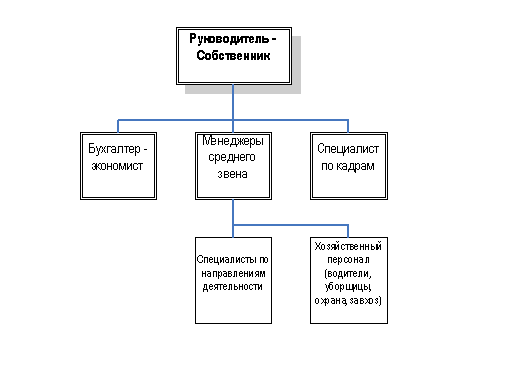 Рисунок 1 – Организационная структура ОАО «Славянский КХП»Ведение бухгалтерского учета в данном предприятии регламентировано Положением по учетной политике в целях бухгалтерского учета:– бухгалтерский учет ведется специализированной организацией и контролируется главным бухгалтером;– применяется автоматизированная технология обработки учетной информации с использованием компьютерной программы «Галактика».Основная задача главного бухгалтера - осуществление в организации бухгалтерского учета финансово-хозяйственной деятельности предприятия и контроль над экономным использованием материальных, трудовых и финансовых ресурсов, сохранностью собственности предприятия.Анализируя основные показатели деятельности ОАО «Славянский КХП» за 2016-2017 гг., можно сделать следующие заключения:– темп роста себестоимости в 2016 г. составил 115,6% и опережает темпы роста выручки, что оценивается как негативная тенденция;– отрицательно оценивается снижение темпа роста валовой прибыли за 2017 г. на 2,6%, а темпа роста прибыли от продаж на 49,4% и отсутствие чистой прибыли в 2016 г.;– выявлена негативная тенденция резкого увеличения коммерческих и управленческих расходов. За 2016 г. коммерческие расходы увеличились на 19,9%, а управленческие на 27,0%;– в 2016 г. наблюдается увеличение производительности труда на 126,471 тыс. руб. / чел. по отношению к 2015 г.;–  положительным является увеличение фондоотдачи за 2016 г. на 0,368, что вызвано более высоким темпом роста выручки по сравнению с темпом роста стоимости основных средств;– снижение фондовооруженности в рассматриваемом периоде составило 16,254 тыс. руб. / чел. Причиной является увеличение среднесписочной численности работающих на 20 чел.;– негативно оценивается рост затрат на 1 руб. выручки на 0,0428 руб. и снижение рентабельности продаж на 4,2%;– темп роста выручки отстает от темпа роста фонда заработной платы, что свидетельствует об ошибках в кадровой работе предприятия;– прочая деятельность предприятия в 2016 г. является убыточной.ОАО «Славянский КХП» в 2016 г. снизил темпы производственной деятельности, что выражается в отставании темпа роста выручки от продаж от темпа роста себестоимости, уменьшении прибыли от продаж.Структура и динамика ключевых финансово-экономических и социально -трудовых показателей деятельности ОАО «Славянский КХП»Проведем анализ бухгалтерской финансовой отчетности на примере предприятия ОАО «Славянский КХП» представленный в таблице 1.Таблица 1 – Коэффициентный анализ платежеспособности и ликвидности      ОАО «Славянский КХП» за 2016-2017 гг. (составлено автором)Осуществим коэффициентный анализ платежеспособности и ликвидности ОАО «Славянский КХП» за 2016-2017 гг.Коэффициент текущей ликвидности за 2016 г. равен 10,63. Он показывает, что каждый рубль текущих обязательств обеспечен 10,63 руб. текущих активов. За 2017 г. показатель незначительно увеличивается и становится равен 7,19. За оба периода показатель превышает рекомендуемое значение. Коэффициент быстрой ликвидности за 2016 г. равен 8,66. Он показывает, что каждый рубль текущих обязательств  обеспечен 8,66 руб. текущих  активов (без учета запасов). За 2017 г. показатель незначительно увеличивается и становится равен 5,75. За оба периода показатель превышает рекомендуемое значение. Анализируя основные показатели деятельности ОАО «Славянский КХП» за 2016-2017 гг., можно сделать следующие заключения:– темп роста себестоимости в 2017 г. составил 115,6% и опережает темпы роста выручки, что оценивается как негативная тенденция;– отрицательно оценивается снижение темпа роста валовой прибыли за 2017 г. на 2,6%, а темпа роста прибыли от продаж на 49,4% и отсутствие чистой прибыли в 2017 г.;– выявлена негативная тенденция резкого увеличения коммерческих и управленческих расходов. За 2017 г. коммерческие расходы увеличились на 19,9%, а управленческие на 27,0%;– в 2017 г. наблюдается увеличение производительности труда на 126,471 тыс. руб. / чел. по отношению к 2015 г.;–  положительным является увеличение фондоотдачи за 2017 г. на 0,368, что вызвано более высоким темпом роста выручки по сравнению с темпом роста стоимости основных средств;– снижение фондовооруженности в рассматриваемом периоде составило 16,254 тыс. руб. / чел. Причиной является увеличение среднесписочной численности работающих на 20 чел.;– негативно оценивается рост затрат на 1 руб. выручки на 0,0428 руб. и снижение рентабельности продаж на 4,2%;– темп роста выручки отстает от темпа роста фонда заработной платы, что свидетельствует об ошибках в кадровой работе предприятия;– прочая деятельность предприятия в 2017 г. является убыточной.ОАО «Славянский КХП» в 2017 г. снизил темпы производственной деятельности, что выражается в отставании темпа роста выручки от продаж от темпа роста себестоимости, уменьшении прибыли от продаж.Анализ финансовой устойчивости.Таблица 2 – Анализ финансовой устойчивости ОАО «Славянский КХП» за   2016-2017 гг. (составлено автором)Продолжение таблицы 2Анализ показателей, представленных в таблице 2, свидетельствует о том, что эффективность деятельности ОАО «Славянский КХП» по обычным видам деятельности снижается:– темп роста выручки в 2017 г. ниже, чем темп роста себестоимости, что является негативной тенденцией;– выручка от продаж за 2017 г. увеличилась на 163036 тыс. руб. или на 11,5%;– рост себестоимости за 2017 г. составил 171209 тыс. руб. или на 15,6%;– управленческие расходы выросли на 27,0%, а коммерческие расходы на 19,9%;– полная себестоимость увеличилась 216860 тыс. руб., или на 16,6%;– прибыль от продаж уменьшилась на 49,4%.Таблица 3 – Анализ финансовой устойчивости при помощи точки безубыточности и запаса финансовой прочности (ЗФП) ОАО «Славянский КХП» за 2015-2016 гг. (составлено автором)Продолжение таблицы 2Осуществим анализ финансовой устойчивости при помощи точки безубыточности и запаса финансовой прочности (ЗФП) ОАО «Славянский КХП» за 2016-2017 гг.За 2016 г. точка безубыточности равна 73915 тыс. руб. Она показывает такой объем продаж, при котором доходы равны расходам. За 2017 г. показатель увеличился на 11410тыс. руб. и стал равен 85325 тыс. руб. Это произошло за счет уменьшения валовой прибыли. Это негативная тенденция.Абсолютный ЗФП равен 10478 тыс. руб. Он показывает, на сколько фактическая выручка больше выручки в точке безубыточности. За 2017 г. показатель значительно уменьшился и стал равен 2254 тыс. руб. Это произошло из-за роста точки безубыточности. Это негативная тенденция.Относительный ЗФП за 2016 г. равен 12,42%. Он показывает долю абсолютного ЗФП в фактической выручке. За 2017 г. показатель сильно уменьшился. Это негативная тенденция [5, c.95].Анализ рентабельности ОАО «Славянский КХП».В рамках оценки рентабельности осуществим анализ деловой активности ОАО «Славянский КХП» с применением «золотого правила экономики.Таблица 4 – Анализ деловой активности с применением «золотого» правила    экономики ОАО «Славянский КХП» за 2017 гг. (составлено автором)Осуществим анализ деловой активности с применением «золотого» правила экономики ОАО «Славянский КХП» за 2017 гг. За 2017 г. «золотое» правило не выполняется, т.к. наблюдается значительное падение чистой прибыли и уменьшение объема активов. Таблица 5 – Анализ рентабельности ОАО «Славянский КХП» за 2016-2017 гг. (составлено автором) Продолжение таблицы 5Осуществим анализ рентабельности ОАО «Славянский КХП» за период 2016-2017 гг.На основе анализа структуры доходов и расходов ОАО «Славянский КХП», сделаем следующие заключения:– основным доходом является выручка от продажи, на конец 2017 г. ее удельный вес составил 95,5% в структуре доходов;– доля доходов от участия в других организациях уменьшилась с 3,0% в 2016 г. до 1,1% в 2016 г., а темп снижения составил 40,0%;– проценты к получению увеличились на 3102 тыс. руб., а прочие доходы уменьшились на 1634 тыс. руб.;– удельный вес себестоимости в структуре расходов увеличился с 74,9% в 2016 г. до 77,0% на конец 2017 г.;– в 2017 г. удельный вес управленческих расходов составил 5,4%, а удельный вес коммерческих расходов 9,8%;– доля процентов к уплате и доля прочих расходов в структуре расходов уменьшилась и на конец 2017 г. составляет соответственно 3,8% и 4,0%;– деятельность предприятия в 2017 г. является неэффективной, так как прирост всех доходов составил 9,1%, а прирост расходов 12,4%.Рентабельность активов за 2016 г. равна 0,03 руб./руб. Она показывает, что каждый рубль, вложенный в активы, приносит 0,03 руб. прибыли от продаж. За 2016 г. показатель уменьшился на 0,02 пункта и стал равен 0,01 руб./руб. Необходимо отметить низкое значение показателя и его уменьшение, что является негативной тенденцией.Рентабельность собственного капитала за 2016 г. равна 0,03 руб./руб. Она показывает, что каждый рубль, вложенный собственниками, приносит 0,03 руб. чистой прибыли. За 2017 г. показатель уменьшился на 0,02 пункта и стал равен 0,01 руб./руб. Уменьшение рентабельности является негативной тенденцией.Рентабельность основной деятельности за 2016 г. равна 0,04 руб./руб. Она показывает, что каждый рубль затрат приносит 0,04 руб. чистой прибыли. За 2017 г. показатель уменьшился на 0,03 пункта и стал равен 0,01 руб./руб. Необходимо отметить низкое значение показателя и его уменьшение, что является негативной тенденцией.Таким образом, за исследуемый период организация имеет низкую деловую активность очень низкую рентабельность.Анализ и оценка экономического механизма управления ОАО «Славянский КХП»Осуществим прогнозирование финансового состояния путем прогнозирования отчета о финансовых результатах и бухгалтерского баланса ОАО «Славянский КХП» на 2019 г.Таблица 6 – Прогноз отчета о финансовых результатах ОАО «Славянский КХП» на 2019 г., тыс. руб. (составлено автором)Продолжение таблицы 6При прогнозировании ОФР нами было сделано предположение о росте базового финансового показателя – выручки – на 6%. Она предполагает дальнейшее расширение собственной сети розничных магазинов в                        городах-миллионниках РФ и городах ближнего зарубежья. Себестоимость продаж и валовая прибыль возросли в соответствии с ростом выручки.Рост коммерческих расходов обусловлен инфляцией (4%) и расширением рекламной компании на страны ближнего зарубежья (2%).Рост управленческих расходов обусловлен инфляцией (4%) и расширением штата менеджеров по продажам (1%).В результате прибыль от продаж возросла на 24%.Проценты к получению изменились в соответствии с ростом выручки (6%).Проценты к уплате, прочие доходы, прочие расходы возросли на 7% исходя из предположения, что компания воспользовалась кредитом для расширения собственной торговой сети в городах ближнего зарубежья.В результате прибыль до налогообложения возросла на 19%.Отдельные элементы ОФР между прибылью до налогообложения и чистой прибылью были нами спрогнозированы на основании оценки их долей в отчетном периоде в прибыли до налогообложения.В результате прогнозная чистая прибыль чистая прибыль возросла на 35%.Таблица 7 –  Оценка качества прогнозирования фин. состояния путем расчета прогнозной рентабельности ОАО «Славянский КХП» (составлено автором)На основе анализа структуры доходов и расходов ОАО «Славянский КХП», сделаем следующие заключения:–  основным доходом является выручка от продажи, на конец 2017 г. ее удельный вес составил 95,5% в структуре доходов;–  доля доходов от участия в других организациях уменьшилась с 3,0% в 2016 г. до 1,1% в 2017 г., а темп снижения составил 40,0%;–  проценты к получению увеличились на 3102 тыс. руб., а прочие доходы уменьшились на 1634 тыс. руб.;–  удельный вес себестоимости в структуре расходов увеличился с 74,9% в 2016 г. до 77,0% на конец 2017 г.;–  в 2017 г. удельный вес управленческих расходов составил 5,4%, а удельный вес коммерческих расходов 9,8%;–  доля процентов к уплате и доля прочих расходов в структуре расходов уменьшилась и на конец 2017 г. составляет соответственно 3,8% и 4,0%;–  деятельность предприятия в 2017 г. является неэффективной, так как прирост всех доходов составил 9,1%, а прирост расходов 12,4%.В таблице 8 представлены данные для анализа прочих доходов и расходов ОАО «Славянский КХП» за 2016-2017 гг.Таблица 8 –  Сальдо и соотношение прочих доходов и прочих расходов ОАО «Славянский КХП» (составлено автором)Сравнительный анализ прочих доходов и прочих расходов ОАО «Славянский КХП» за 2016-2017 гг. выявил следующую тенденцию: прочая деятельность предприятия является убыточной, так как прочие расходы превышают прочие доходы: сальдо прочих доходов и расходов является отрицательным и отношение прочих доходов к прочим расходам меньше единицы.В таблице 9 представлен расчет валовой рентабельности и рентабельности продаж ОАО «Славянский КХП» за 2016-2017 гг.Таблица 9 – Динамика валовой рентабельности и рентабельности продаж ОАО «Славянский КХП» за 2016-2017 гг., % (составлено автором)Анализ валовой рентабельности и рентабельности продаж ОАО «Славянский КХП» указывает на снижение рентабельности от основной деятельности:–  валовая рентабельность уменьшилась на 2,8%, что вызвано увеличением себестоимости;–  рентабельность продаж снизилась на 4,2%. Главной причиной такой ситуации является рост коммерческих и управленческих расходов.Таким образом, следует изучить причины, вызвавшие отрицательные факторы, снижающие прибыль от продаж, а именно рост себестоимости реализованной продукции, увеличение управленческих и коммерческих расходов. Отрицательными факторами, уменьшающими чистую прибыль ОАО «Славянский КХП» являются снижение доходов от участия в других предприятиях и прочих доходов, а также уменьшение прибыли от продаж.Снижение рентабельности продаж вызвано ростом себестоимости реализованной продукции, увеличением управленческих и коммерческих расходов, а снижение чистой рентабельности - уменьшением доходов от участия в других предприятиях и прочих доходов.В результате проведенного анализа финансовых результатов ОАО «Славянский КХП» за 2017 г. выявлены резервы их роста:–  основными резервами увеличения прибыли и рентабельности продаж является снижение себестоимости реализованной продукции, управленческих и коммерческих расходов;– главными резервами увеличения чистой прибыли и чистой рентабельности является увеличение доходов от участия в других предприятиях и прочих доходов;–   одним из значительных факторов, обеспечивающим увеличение прибыли от продаж и повышение рентабельности продаж, является рост выручки.Проведя анализ и оценку механизма ОАО «Славянский КХП», можно сделать следующие выводы:1. Заслуживает положительной оценки работа предприятия, направленная на увеличение выручки от продаж продукции. Предлагается сохранять темп роста выручки за счет рациональной ценовой политики и увеличения объема производства на основе изучения конъюнктуры рынка путем заключения долгосрочных договоров с потребителями продукции и расширения собственной торговой сети;2. Факторный анализ показал, что сокращение прочих расходов увеличило чистую прибыль и чистую рентабельность. В качестве рекомендаций руководителю ОАО «Славянский КХП» предлагается поддерживать наметившуюся тенденцию к снижению прочих расходов.3. Так как дебиторская задолженность составляет более 20% от суммы активов, то такая структура активов не является оптимальной. С целью уменьшения величины дебиторской задолженности и одновременного увеличения прочих доходов предлагается применять штрафные санкции к покупателям за просроченную дебиторскую задолженность.4. Для обеспечения роста рентабельности продаж рекомендуется снижение уровня себестоимости к выручке.3 Совершенствование экономического механизма управления ОАО «Славянский КХП»3.1 «Дорожная карта» совершенствование механизма управления ОАО «Славянский КХП» в условиях усиления социально-экономических вызововНа предприятии ОАО «Славянский КХП» предполагается освоение производства и реализации нового вида товара. При этом по предварительным оценкам экспертов исходный размер инвестиций должен составить в среднем 20 000.000 руб. При этом источниками инвестирования будут:Собственные средства – 70%Заемные средства – 30%.Возврат кредита будет осуществляться долями: на 2-м году реализации проекта 3000.000руб. и на 3-м – 3000.000руб.Для минимизации уровня риска инвестирования предполагается первой год использовать производственную мощность лишь на 50%, а начиная со второго года жизненного цикла инвестиционного проекта выйти на полную 100%-ю мощность. Также, с учетом анализа всех факторов влияния принято решение об использовании нормы дисконта на уровне 25%.В целом, основные планируемые показатели производственно-хозяйственной деятельности предприятия представлены в таблице 10.Таблица 10 – Инвестиционные проекты, предложенные для реализации (составлено автором)С учетом существующих видов риска реализации инвестиционного проекта предлагается провести его анализ по нескольким сценариям.На основе данных, указанных в задании необходимо рассчитать показатели эффективности инвестиционного проекта, а именно:–  чистую современную стоимость проекта - NPV;–  дисконтированный срок окупаемости - n ok;–  коэффициент рентабельности инвестиций - PI;–  внутреннюю норму доходности - IRR.При этом необходимо провести анализ реализации проекта, оценить его чувствительность к влиянию факторов риска и сделать выводы о возможной приемлемости рассматриваемого инвестиционного проекта.Таблица 11 – Источники финансирования инвестиций (составлено автором)Розничную цену продукта можно рассчитывать последовательно, т.е. себестоимость единицы изделия:Сп = с/с / V== 3 589 869 / 1200 = 2 992 руб. /ед.оптовая цена:Цоп = Сп + Пр + НДС + Аз = 2 992 + 897+ 593= 4 482розничная цена:Цр = Сп + Пр + НДС + Аз + СНсб = 2 992 + 897+ 593+ 598 = 5 081 руб.  налог на добавленную стоимость: НДС = (2 992 +897) / 118 * 18 = 593 руб.прибыль, рассчитанная на основании нормативной рентабельности:Пр. = 2 992 * 30% = 897 руб.где Сп – полная себестоимость единицы товара;с/с - полная себестоимость продукцииV – Объем производства;Цоп – цена оптовая;Пр – прибыль, рассчитанная на основании нормативной рентабельности;НДС – налог на добавленную стоимость по установленным ставкам ;Аз – акциз (по подакцизными товарами) по установленным ставкам;Цр – цена розничная;СН сб – наценки сбытовых организаций (20% к сумме полной себестоимости).                                               NPV = ∑PV -∑ IC,                                                (1)где PV – продисконтированные денежные потоки, получаемые в результате реализации инвестиционного проекта; IC – продисконтированная сумма инвестиций, вложенных в проект.Дисконтирование – это процесс нахождения суммы, исходя из известной величины наращенной сумма, т.е. это определение современной стоимости PV исходя из известной величины будущей стоимости FV                                             РV = FV*1 / (1+r)                                                    (2)где   РV – текущая стоимость денежного потока,FV – будущая стоимость денежного потока,r – норма дисконта,n – год, денежный поток которого дисконтируется.∑PV = 22 652 183∑ IC = 16 000 000NPV = 6 652 183Положительное значение NPV свидетельствует о целесообразности принятия решения о финансировании и реализации проекта.Срок окупаемости - это период, в течение которого сумма полученных доходов окажется равной величине произведенных инвестиций.Срок окупаемости данного проекта = 2,5 года.20 000 000 - 19 382 772(2 года) = 617 228.617228 / 1 133 672 = 0,54.                                   PI = ∑PV / ∑ IC,                                                            (3) где,   ∑PV – сумма всех доходов по проекту,∑IC – сумма инвестиции∑PV = 32 099 714∑IC = 20 000 000PI = 1,604.Так как PI больше единицы, то проект считается выгодным.Чем выше IRR, тем более эффективным является инвестиционный проект. Разрыв между1RR и ставкой дисконтирования r представляет собой предельную возможность увеличения стоимости капитала, привлекаемого для реализации проекта.                          IRR = r1 +  * NPV 1,                                           (4) где   r1 и r2 - % за кредит, при которых значение NPV меняет знак с «-» на «+». Задаются условно.        NPV1 и NPV2 – значение чистого денежного потока при заданных значениях r1 и r2.IRR определяется методом итераций (последовательного подбора значений). IRR = 36,565%Проект считается экономически выгодным, т.к. внутренняя рентабельность превышает минимальный уровень рентабельности, установленный для этого проектаОпределить NPV, n ok, PI и IRR.NPV = 17 934 226 – 16 000 000 = 1 934 226n ok = инвестиции не окупятся за 4 года реализации проекта.PI = 25 255 174 / 20 000 000 = 1,26.IRR= 19% Внутренняя рентабельность ниже уровня рентабельности, установленного для данного проекта.Данный проект следует отклонить. Срок окупаемости слишком велик, свыше четырех лет. Уровень внутренней рентабельности подтверждает это. Произошло это прежде всего из-за увеличения переменных затрат, снижения объема производства.Обслуживание заемного капитала станет непосильным бременем для предприятия.В данном случае снижение переменных затрат ведет к снижению себестоимости продукции, сокращению срока окупаемости и росту уровня внутренней рентабельности.Исходя из полученных показателей NPV, n ok, PI и IRR проведем анализ их значений и изменений.Для этого необходимо рассчитать критерии чувствительности и произвести ранжирование переменных по степени их значимости. 1-й ранг получает max модуль, остальные ранги проставляются в порядке его убывания. Такие показатели, как Переменные издержки и Цена реализации могут оказать непредсказуемое влияние на инвестиционный проект, поэтому требуют постоянного внимания к ним.Предприниматель, естественно, заинтересован в том, чтобы выторговать для себя и своей компании наиболее выгодные условия сделки. Деформация финансовой отчетности не позволяет ему обоснованно аргументировать свои претензии.Можно с уверенностью сказать о том, что инвестирование - довольно трудоемкий и длительный процесс, требующий глубокого изучения объекта инвестирования по многим параметрам, а также предварительной оценки целесообразности и эффективности будущего проекта.Результаты ранжирования инвестиционных проектов по IRR и определение источников их финансирования представлены в табл. 12.Таблица 12 – Инвестиционная программа организации (составлено автором)После того, как все проекты сформированы, можно рассчитать средневзвешенную стоимость каждого проекта и занести результат расчета в последнюю графу таблицы 12.Расчет средневзвешенной стоимости проектов осуществляется по формуле:                                      WACC  kj  dj,                                                        (5)где	 WACC – стоимость капитала, проц.;kj – стоимость j-го источника средств, проц.;dj – удельный вес j-го источника средств в их общей сумме, доля.– по проекту Е: WACC  kj  dj  12  1  12 %;– по проекту Д: WACC  kj  dj  14  1  14 %;– по проекту С: WACC  kj  dj  (20  2500  20,1  450)  700  20,06 %;– по проекту В: WACC  kj  dj  (22,1  350  20,1  150)  500  21,50 %;– по проекту А: WACC  kj  dj  22,1  1  22,1 %.Расчет показал, что по всем проектам IRR  WACC, следовательно, проекты сформированы по источникам инвестиций правильно.3. Далее необходимо осуществить расчет средневзвешенной стоимости капитала и внутренней нормы доходности по портфелю инвестиционных проектов в целом (по формуле средневзвешенной арифметической):WACC  (22,1  500  21,5  500  20,1  700  14,0  200  12,0  600)  
 2500  18,35 %;IRR  (23,0  500  22,0  500  21,0  700  20,0  200  19,0  600)  
 2500  21,04 %.Итак, для реализации инвестиционного портфеля материнской организации требуется в целом 2500 тыс. ден. ед. капитальных вложений, при этом структура источников финансирования такова, что для каждого из предлагаемых инвестиционных проектов можно подобрать такие источники финансирования, чтобы соблюдалось условие: IRR  WACC. При этом средняя внутренняя норма доходности инвестиционного портфеля организации составляет 21,04 %, что выше, чем средневзвешенная стоимость капитала (18,35 %). Следовательно, инвестиционная программа является приемлемой и подлежит реализации.Такие показатели, как Переменные издержки и Цена реализации могут оказать непредсказуемое влияние на инвестиционный проект, поэтому требуют постоянного внимания к ним.Предприниматель, естественно, заинтересован в том, чтобы выторговать для себя и своей компании наиболее выгодные условия сделки. Деформация финансовой отчетности не позволяет ему обоснованно аргументировать свои претензии.Можно с уверенностью сказать о том, что инвестирование - довольно трудоемкий и длительный процесс, требующий глубокого изучения объекта инвестирования по многим параметрам, а также предварительной оценки целесообразности и эффективности будущего проекта.3.2 Мероприятия по совершенствованию экономического механизма управления ОАО «Славянский КХП» и расчёт эффекта от их внедренияВ практике управления пассивами организации применяется одна из важнейших концепций управления пассивами организации – концепция влияния структуры капитала на результаты финансово-хозяйственной деятельности коммерческой организации. В процессе управления источниками организации менеджер сталкивается с правосторонним риском (риском потери чистой прибыли), одной из причин которого является действие финансового левериджа, то есть некоторого фактора, незначительное изменение которого приводит к возрастающему влиянию изменения выручки на изменение чистой прибыли (за счет наличия постоянных затрат: стоимость банковского кредита, например).Таблица 13 – Показатели инвестиционного проекта (составлено автором)Продолжение таблицы 13Прежде чем сделать вывод по этой части задачи напомним, что оптимальным является тот вариант структуры капитала, который имеет:– наибольшее значение показателя «рентабельности собственного капитала»;– наибольшее значение соотношение «рентабельность – финансовый риск»;– наименьшее значение показателя «срок окупаемости» (при приемлемом соотношении «рентабельность – финансовый риск»).2. Определение влияния изменения структуры капитала на стоимость организации.Таблица 14 – Финансовые показатели организации (составлено автором)Продолжение таблицы 14Таким образом, анализ трех вариантов структуры капитала показал, что наименьшую текущую рыночную стоимость (Vf ) имеет организация с наибольшей стоимостью капитала (WACC ), которая сложилась из-за отсутствия в структуре ее капитала заемных источников. Увеличение в структуре капитала организации доли заемного капитала  приводит к увеличению ее текущей рыночной стоимости и снижению стоимости капитала. На наш взгляд, из трех вариантов инвестирования наиболее удачным является вариант С, имеющий структуру капитала: 50 % собственного капитала и 50 % заемного капитала. Данная структура характеризуется наименьшей стоимостью капитала (15,5 %) и наибольшей стоимостью организации (1096,8 тыс. ден. ед.).3. Определение влияния финансового левериджа на эффективность управления капиталом организации.Эффект финансового рычага характеризует такое использование организацией заемных средств, которое влияет на изменение рентабельности собственного капитала. Эффект финансового рычага определяется по формуле:                              FL3  (ROA – i)  FL1  (1  nрr ),                                                  (6)где	FL3 – эффект финансового рычага, коэффициент.Плечо финансового рычага (FL1 ) определяется по формуле:                                                    FL1  L / E.                                                           (7)Соотношение представляет собой коэффициент и показывает сумму заемного капитала в расчете на 1 ден. ед. собственного капитала.Сила воздействия финансового рычага (FL2 ):                                               FL2  Рit / (Рit – In ),                                                      (8)где	In – сумма процентов за кредит, ден. ед.Решение представим в табл. 15.Таблица 15 – Оценка финансового риска и расчет показателей финансового левериджа организаций с различной структурой финансирования (составлено автором)Так как эффект финансового рычага показывает, на сколько процентов изменяется рентабельность собственного капитала за счет привлечения заемных ресурсов в оборот организации, то относительно меньшее абсолютное значение финансового рычага свидетельствует о более низком уровне финансового риска.Таким образом, анализ данных показывает, что максимальный эффект финансового рычага и максимальную силу воздействия финансового рычага имеет инвестиционный проект со структурой капитала: 50 % собственного капитала и 50 % заемного капитала: соответственно 8 и 1,3. Данный проект имеет максимальную рентабельность собственного капитала. Но при этом он имеет самый высокий финансовый риск.Рассмотрим возможность увеличения выручки от продаж в                                           ОАО «Славянский КХП».Увеличение выручки означает рост доходов и влияет на повышение прибыли от продаж.Рассмотрим возможность снижения таких издержек обращения, как: транспортные расходы; расходы на оплату труда, аренду помещений и рекламу.Таким образом, в 2018 г. ОАО «Славянский КХП» необходимо заключить договор с новым транспортным предприятием, услуги которого обходятся дешевле. ООО «Транспортно-экспедиционная компания № 1» готово заключить договор на один год перевозок при условии предоставления пакета услуг: доставку и сырья, и готовой продукции по торговым точкам. В результате реализации мероприятия ожидается снижение издержек обращения на 15575 тыс. руб. в год.Снижение издержек на оплату труда и аренду помещений заключается в закрытии двух убыточных торговых точек на Амурском и Советском рынках. Планируемое снижение издержек обращения составляет 11115 тыс. руб. в год. Для увеличения объема реализации продукции рекомендуется организовать выездную торговлю на губернских ярмарках по выходным дням.ЗаключениеПланированию затрат на производство и реализацию продукции всегда предшествует выбор основного метода планирования. Обе методики, традиционно применяемые в производственно-сбытовом менеджменте, имеют как свои плюсы, так и свои минусы. Определение подходящего метода и его корректное применение — это субъективный экспертный выбор менеджмента предприятия.Снижение выручки обусловлено спадом рынка, вызванным преимущественно макроэкономическими факторами, такими как рост процентных ставок и негативное влияние обменных курсов валют, усилившееся в конце года. Отставание от планов по финансированию федеральных целевых программ, отсутствие крупных инфраструктурных проектов, низкая инвестиционная активность, геополитическая напряженность, и ужесточение требований банков к получению банковских гарантий также оказали отрицательное влияние на рынок грузовых автомобилей.Несмотря на полученный в первом полугодии операционный убыток, начиная со второго полугодия компании удалось улучшить показатели рентабельности и EBITDA: так по результатам года Группа вышла на положительную операционную прибыль в размере 2 243 млн. руб. с рентабельностью 2,0%.В 2015 году продолжалась работа по комплексной Программе повышения эффективности деятельности. В результате реализации данной программы в 2015 году удалось добиться эффекта от снижения расходов на сумму 8 763 млн. руб. (2013г.: 8 097 млн. руб.), и снизить негативное влияние роста валютных курсов и связанное с этим удорожание закупок импортных комплектующих изделий. В ходе анализа выявлены факторы, отрицательно повлиявшие на величину прибыли и рентабельности ОАО «Славянский КХП»: рост себестоимости проданной продукции, увеличение коммерческих и управленческих расходов, снижение доходов от участия в других организациях и прочих доходов уменьшили прибыль и рентабельность предприятия.Резервами увеличения чистой прибыли и чистой рентабельности является увеличение доходов от участия в других предприятиях и прочих доходов. Одним из значительных факторов, обеспечивающим увеличение прибыли от продаж и повышение рентабельности продаж, является рост выручки.Для улучшения финансовых результатов предложены мероприятия по снижению издержек обращения: уменьшение транспортных расходов, расходов на оплату труда, аренду помещений, рекламу.Реализация всех предложенных мероприятий обеспечит ОАО «Славянский КХП» увеличение прибыли и рентабельности.Список использованных источников1 Алексейчева, Е. Ю. Экономика организации (предприятия): Учебник для          бакалавров / Е.Ю. Алексейчева, М. Д. Магомедов, И. Б. Костин. - М.: Дашков и К, 2015. - 292 c.2 Арзуманова, Т.И. Экономика организации: Учебник / Т.И. Арзуманова, М. Ш. Мачабели. - М.: Дашков и К, 2016. - 240 c.3 Барышникова, Н.А. Экономика организации: Учебное пособие для СПО / Н. А. Барышникова, Т. А. Матеуш, М. Г. Миронов. - Люберцы: Юрайт, 2016. - 191 c.4 Баскакова, О.  В. Экономика предприятия (организации): Учебник для бакалавров / О. В. Баскакова, Л. Ф. Сейко. - М.: Дашков и К, 2017. - 372 c.5 Веретенникова, И.И. Экономика организации (предприятия): Учебное пособие для бакалавров / И.В. Сергеев, И.И. Веретенникова; Под ред. И.В. Сергеев. - М.: Юрайт, 2015. - 671 c.6 Иванов, Г.Г. Экономика организации (торговля): Учебник / Г. Г. Иванов. - М.: ИД ФОРУМ, ИНФРА-М, 2014. - 352 c.7 Клочкова, Е.  Н. Экономика организации: Учебник для СПО / Е. Н. Клочкова, В. И. Кузнецов, Т. Е. Платонова. - Люберцы: Юрайт, 2016. - 447 c.8 Кнышова, Е. Н. Экономика организации: Учебник / Е. Н. Кнышова, Е. Е. Панфилова. - М.: ИД ФОРУМ, НИЦ ИНФРА-М, 2015. - 336 c.9 Коробкин, А.З. Экономика организации отрасли: Учебное пособие /                       А. З. Коробкин. - Минск: Изд-во Гревцова, 2015. - 288 c.10 Коршунов, В. В. Экономика организации (предприятия): Учебник для бакалавров / В. В. Коршунов. - М.: Юрайт, 2015. - 433 c.11 Лопарева, А. М. Экономика организации (предприятия): Учебно-методический комплекс / А. М. Лопарева. - М.: Форум, НИЦ ИНФРА-М, 2015. - 400 c.12 Мокий, М. С. Экономика организации: Учебник и практикум. / М. С. Мокий. - Люберцы: Юрайт, 2016. - 334 c.13 Новашина, Т. С. Экономика и финансы предприятия: Учебник / Т. С. Новашина, В. И. Карпунин, В. А. Леднев. - М.: МФПУ Синергия, 2014. - 352 c.14 Осипова, И. В. Экономика организации (предприятия) (для бакалавров) /          И. В. Осипова, Е. Б. Герасимова. - М.: КноРус, 2017. - 280 c.15 Паламарчук, А. С. Экономика предприятия: Учебник / А. С. Паламарчук. - М.: ИНФРА-М, 2017. - 458 c.16 Радько, Т. Н. Экономика предприятия / Т. Н. Радько. - М.: КноРус,    2017. - 352 c.17 Романова, А. Т. Экономика предприятия: Учебное пособие / А. Т. Романова. - М.: Проспект, 2016. - 176 c.18 Сапожникова, Н. Г. Экономика организации (предприятия) (СПО)Учебник для ССУЗов / Н. Г. Сапожникова, Я. Н. Куницина. - М.: КноРус, 2017. - 408 c.19 Экономика предприятия: Учебник / Под ред. В. Я. Горфинкеля. - М.: ЮНИТИ, 2016. - 663 c.Показатель201520162017Изменение (+, -)I Исходные данныеI Исходные данныеI Исходные данныеI Исходные данныеI Исходные данныеТекущие активы1228022428372488370Запасы17934275514216314612Денежные средства и денежные эквиваленты1099646803884-796Финансовые вложения003253332533Собственный капитал21808218082180821808Внеоборотные активы248760242837122802-120035II Анализ ликвидности и платежеспособностиII Анализ ликвидности и платежеспособностиII Анализ ликвидности и платежеспособностиII Анализ ликвидности и платежеспособностиII Анализ ликвидности и платежеспособностиКоэффициент текущей ликвидности1-210,637,19-3,44Коэффициент быстрой ликвидности0,7-0,88,665,75-2,90Коэффициент абсолютной ликвидности0,05-0,16,214,64-1,57Рабочий капитал> 0-2469204,00-148683,00320521,00Коэффициент обеспеченности текущей деятельности рабочим капиталом> или = 0,1-0,97-0,880,08Показатель20162017Изменение (+, -)I                   Определение величины запасов и затрат, тыс. руб.I                   Определение величины запасов и затрат, тыс. руб.I                   Определение величины запасов и затрат, тыс. руб.I                   Определение величины запасов и затрат, тыс. руб.1    Запасы и затраты (З)4756261693-3833II                Расчет величины источников формирования запасов, тыс. руб.II                Расчет величины источников формирования запасов, тыс. руб.II                Расчет величины источников формирования запасов, тыс. руб.II                Расчет величины источников формирования запасов, тыс. руб.2    Собственные оборотные средства (СОС)-24692,0063898,001942,003    Постоянный капитал (ПК)23174,0065839,001531,004    Общая величина основных источников (ВИ)23174,0067334,0016476,005    Излишек или недостаток собственных оборотных средств (+Фсос)-29446,002205,0040281,006    Излишек или недостаток постоянного капитала (+Фпк)18418,004142,0039870,00Показатель20162017Изменение (+, -)II               Расчет величины источников формирования запасов, тыс. руб.II               Расчет величины источников формирования запасов, тыс. руб.II               Расчет величины источников формирования запасов, тыс. руб.II               Расчет величины источников формирования запасов, тыс. руб.7    Излишек или недостаток всех источников финансирования (+Фви)184187,005640,0054815,00Формирование модели типа финансового состоянияФормирование модели типа финансового состоянияФормирование модели типа финансового состоянияФормирование модели типа финансового состояния8 Трехкомпонентная модель типа финансового состояния (S (Ф))0, 1, 11, 1, 1-Показатель20162017Изменение (+, -)I.Исходные данные, тыс. руб.I.Исходные данные, тыс. руб.I.Исходные данные, тыс. руб.I.Исходные данные, тыс. руб.Показатель20162017Изменение (+, -)I.Исходные данные, тыс. руб.I.Исходные данные, тыс. руб.I.Исходные данные, тыс. руб.I.Исходные данные, тыс. руб.1    Прибыль от продаж4202713611-284162    Активы средние1061410567-473    Чистая прибыль1738596830-1670294    Себестоимость продаж(274140)(154834)119306II. Анализ рентабельности,  руб. /руб.II. Анализ рентабельности,  руб. /руб.II. Анализ рентабельности,  руб. /руб.II. Анализ рентабельности,  руб. /руб.5    Рентабельность активов1,110,87-0,24Показатель20162017Изменение (+, -)I.Исходные данные, тыс. руб.I.Исходные данные, тыс. руб.I.Исходные данные, тыс. руб.I.Исходные данные, тыс. руб.1    Чистая прибыль1738596830-1670292    Выручка345664195050-1506143    Активы средние1061410567-47II. Расчет «золотого» правила, %II. Расчет «золотого» правила, %II. Расчет «золотого» правила, %II. Расчет «золотого» правила, %4    Темп роста чистой прибыли22,795    Темп роста выручки103,786    Темп роста активов96,31Показатель20162017Изменение (+, -)I.Исходные данные, тыс. руб.I.Исходные данные, тыс. руб.I.Исходные данные, тыс. руб.I.Исходные данные, тыс. руб.1 Прибыль от продаж4202713611-284162 Активы средние1061410567-473 Чистая прибыль1738596830-1670294 Собственный капитал средний21808218080Показатель20162017Изменение (+, -)I.Исходные данные, тыс. руб.I.Исходные данные, тыс. руб.I.Исходные данные, тыс. руб.I.Исходные данные, тыс. руб.5 Себестоимость(274140)(154834)119306II. Анализ рентабельности,  руб. /руб.II. Анализ рентабельности,  руб. /руб.II. Анализ рентабельности,  руб. /руб.II. Анализ рентабельности,  руб. /руб.6 Рентабельность собственного капитала0,030,01-0,027 Рентабельность активов0,030,01-0,028 Рентабельность основной деятельности0,040,01-0,03Наименование показателя Код2017 г.ПрогнозТемпизмененияНаименование показателя Код2017 г.ПрогнозТемпизмененияВыручка21101950502057531,06Себестоимость продаж2120(154834)(164124)1,06Наименование показателя Код2017 г.ПрогнозТемп измененияПроценты к получению232022231,06Валовая прибыль (убыток)210040216426291,06Коммерческие расходы2210(1975)(2094)1,06Управленческие расходы222011218117791,05Прибыль (убыток) от продаж220013811171261,24Проценты к уплате2330001Прочие доходы234033505358501,07Прочие расходы235032706349951,07Прибыль (убыток) до 
налогообложения2300378144991,19Текущий налог на прибыль2410(1210)(1271)1,05Изменение отложенных 
налоговых обязательств24302102501,19Изменение отложенных налоговых активов2450111Сумма торгового сбора, зачтенная в уменьшение части налога на прибыль (в соотвтествии с п. 10 ст. 266 НК РФ)2460001Штрафы, пени2470001Чистая прибыль (убыток)2400693051331,35ПоказательВеличина показателя по годамВеличина показателя по годамВеличина показателя по годамВеличина показателя по годамИзменениеИзменениеПоказатель2016 г.2016 г.2017 г.2017 г.абсолютное, тыс. руб.темп прироста (снижения), %Показательтыс. руб.% к итогутыс. руб.% к итогуабсолютное, тыс. руб.темп прироста (снижения), %Выручка от продажи141245093,4157548695,5+163036+11,5Проценты к получению64150,495170,6+3102+48,4Доходы от участия в других организациях447153,0178931,1-26822-60,0Прочие доходы488453,2472112,9-1634-3,3Итого доходов1512425100,01650107100,0+137682+9,1Себестоимость109891874,9127012777,0+171209+15,6Управленческие расходы700354,8889555,4+18920+27,0Коммерческие расходы1345759,21613069,8+26731+19,9Проценты к уплате821085,6626883,8-19420-23,7Прочие расходы815605,5657154,0-15845-19,4Итого расходов1467196100,01648791100,0+181595+12,4ПоказательВеличина показателя по годамВеличина показателя по годамВеличина показателя по годамВеличина показателя по годамПоказатель2015 г.2015 г.2016 г.2016 г.Сальдо прочих доходов и расходов, тыс. руб.Отношение прочих доходов к прочим расходамСальдо прочих доходов и расходов, тыс. руб.Отношение прочих доходов к прочим расходамПрочие доходы и расходы-636930,611-537820,581ПоказательВеличина показателя по годамВеличина показателя по годамОтклонение (+, -)Показатель2016 г.2017 г.Отклонение (+, -)Валовая рентабельность22,219,4-2,8Рентабельность продаж7,73,5-4,2Проект АПроект АПроект ВПроект ВПроект СПроект СПроект DПроект DПроект ЕПроект ЕIRR, %J, тыс. ден. ед.IRR, %J, тыс. ден. ед.IRR, %J, тыс. ден. ед.IRR, %J, тыс. ден. ед.IRR, %J, тыс. ден. ед.23,657022,657021,670620,626019,6660ВариантКредитКредитДополнительный кредитДополнительный кредитНераспред.
приб.
тыс. ден. ед.Эмиссия привилегированных акцийЭмиссия привилегированных акцийЭмиссия 
обыкновенных акцийЭмиссия 
обыкновенных акцийЭмиссия 
обыкновенных акцийВарианттыс. ден. ед.%тыс. ден. ед.%Нераспред.
приб.
тыс. ден. ед.Dpp, ден. ед.рpp,
ден. ед.Dcs, ден. ед.g, %рcs, ден. ед.7606162502060020010025051450ПроектыIRR
%J, тыс. ден. ед.КредитКредитДополнительный кредитДополнительный кредитОбыкновенные акцииОбыкновенные акцииПривилегированные 
акцииПривилегированные 
акцииНераспределенная 
прибыльНераспределенная 
прибыльWACC,
%ПроектыIRR
%J, тыс. ден. ед.kd, %тыс. ден. ед.kd, %тыс. ден. ед.kcsтыс. ден. ед.kppтыс. ден. ед.kpтыс. ден. ед.WACC,
%А2350022,150022,1В2250022,135020,115021,5С2170020,025020,145020,1Д2020014,020014,0Е1960012,060012,0Итого21,02500–600–200–850–250–60018,3ПоказателиПорядок расчетаСтруктура капитала, % (L/E )Структура капитала, % (L/E )Структура капитала, % (L/E )Структура капитала, % (L/E )Структура капитала, % (L/E )Структура капитала, % (L/E )Структура капитала, % (L/E )ПоказателиПорядок расчета0/10020/8040/6050/5060/4080/20100/01234567891 Потребность в капитале из всех источников (J ), тыс. ден. ед.Исх. 
данные87508750875087508750875087502 Безрисковая ставка рентабельности на финансовом рынке (rf ), коэффициентИсх. 
данные0,250,250,250,250,250,250,253 Процентная ставка по займам (r ), коэффициентИсх. 
данные0,450,450,450,450,400,400,404 Ставка налога и проч. отчислений от прибыли (tax), коэффициентИсх. 
данные0,350,350,350,350,350,350,355 Годовая величина проектной прибыли до выплаты процентов и налогов (Рpr ), тыс. ден. ед.Исх. 
данные64006400640064006400640064006 Величина 
собственного 
капитала (Е ), тыс. ден. ед.Определяется исходя из структуры капитала (L/E)875070005250437535001750–7 Величина заемного капитала (L ), тыс. ден. ед.Определяется исходя из структуры капитала (L/E)–1750350043755250700087508 Рентабельность собственного 
капитала (ROE), коэффициентСм. формулу выше в тексте над табл.0,480,520,600,660,801,34–9 Уровень финансового риска (FR ), коэффициентСм. формулу выше в тексте над табл.–0,040,080,10,090,120,15ПоказателиПорядок расчетаСтруктура капитала, % (L/E )Структура капитала, % (L/E )Структура капитала, % (L/E )Структура капитала, % (L/E )Структура капитала, % (L/E )Структура капитала, % (L/E )Структура капитала, % (L/E )ПоказателиПорядок расчета0/10020/8040/6050/5060/4080/20100/012345678910 Соотношение «рентабельность – финансовый риск» (λ)См. формулу выше в тексте над табл.–13,07,506,608,8911,17–11 Срок окупаемости (Т ), летСм. формулу выше в тексте над табл.2,12,42,83,03,13,74,6ПоказателиПорядок расчетаАВС1. Собственный капитал (E ), тыс. ден. едИсх. 
данные10008005002. Заемный капитал (L ), тыс. ден. ед.Исх. 
данные–2005003. Операционная прибыль (Pit ), тыс. ден. ед.Исх. 
данные2002002004. Годовая ставка процентов по кредиту (i ), %Исх. 
данные–10105. Стоимость собственного капитала (kE ), %Исх. 
данные23,022,521,06. Выплата процентов за кредит (In ), тыс. ден. ед.(п.2  п.4)  
 100–20507. Прибыль до налогообложения, тыс. ден. ед.П. 3 – п. 6200180150ПоказателиПорядок расчетаАВС8. Налог на прибыль, тыс. ден. ед.0,2  п. 74036309. Операционная прибыль, уменьшенная на сумму налогообложения (POI ), тыс. ден.ед.П. 3 – п. 816016417010. Стоимость капитала (WACC ), %WACC  
 Σ ki  di2320,015,511. Текущая рыночная стоимость организации (Vf ), тыс. ден. ед.Vf  POI 
 WACC695,7820,01096,8ПоказателиАВС1. Активы, тыс. ден. ед.1000100010002. Собственный капитал (E ), тыс. ден. ед.10008005003. Заемный капитал (L ), тыс. ден. ед.–2005004. Операционная прибыль (Pit ), тыс. ден. ед.2002002005. Рентабельность активов (ROA), %2020206. Годовая ставка процентов по кредиту (i ), %–10107. Выплата процентов за кредит (In ), тыс. ден. ед.–20508. Прибыль до налогообложения, тыс. ден. ед.2001801509. Налог на прибыль, тыс. ден. ед.40363010. Чистая прибыль (Pn ), 
тыс. ден. ед.16014412011. Рентабельность собственного капитала (ROE ), %16,018,024,012. Эффект финансового рычага (FL3 ), %–2813. Сила воздействия финансового рычага (FL2 )11,11,3